                          23.10.2017                        пгт. Рыбная Слобода                       № 231пиО признании утратившим силу постановления Исполнительного комитета Рыбно-Слободского муниципального района Республики Татарстан от 08.10.2013 года №213пи «Об индексации размеров денежных вознаграждений глав муниципальных образований, депутатов, выборных должностных лиц местного самоуправления, осуществляющих свои полномочия на постоянной основе, председателя контрольно-счетного органа и месячных должностных окладов муниципальных служащих Рыбно-Слободского муниципального района»В связи с принятием решения Совета Рыбно-Слободского муниципального района Республики Татарстан от 23.10.2017 года №XXII-1 «О внесении изменений в решение Совета Рыбно-Слободского муниципального района Республики Татарстан от 29.12.2012 года №XXIII-3 «Об установлении денежных вознаграждений лицам, замещающим муниципальную должность на постоянной основе, размеров должностных окладов муниципальных служащих  Рыбно-Слободского муниципального района, ежемесячных и иных дополнительных выплат и порядка их осуществления»  ПОСТАНОВЛЯЮ:1.Признать утратившим силу постановление Исполнительного комитета Рыбно-Слободского муниципального района Республики Татарстан от 08.10.2013 года №213пи «Об индексации размеров денежных вознаграждений глав муниципальных образований, депутатов, выборных должностных лиц местного самоуправления, осуществляющих свои полномочия на постоянной основе, председателя контрольно-счетного органа и месячных должностных окладов муниципальных служащих Рыбно-Слободского муниципального района».2.Установить, что настоящее постановление вступает в силу с 1 октября 2017 года.3.Настоящее постановление разместить на официальном сайте Рыбно-Слободского муниципального района Республики Татарстан в информационно-телекоммуникационной сети Интернет по веб-адресу: http://ribnaya-sloboda.tatarstan.ru и на «Официальном портале правовой информации Республики Татарстан» в информационно-телекоммуникационной сети Интернет по веб-адресу: http://pravo.tatarstan.ru.4.Контроль за исполнением настоящего постановления оставляю за собой.Руководитель                                                                                      Р.Х. Хабибуллин   ИСПОЛНИТЕЛЬНЫЙ КОМИТЕТ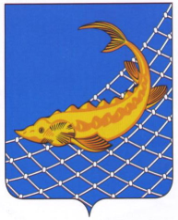 РЫБНО-СЛОБОДСКОГОМУНИЦИПАЛЬНОГО РАЙОНАРЕСПУБЛИКИ ТАТАРСТАН422650, пгт. Рыбная Слобода,ул. Ленина, дом 48ТАТАРСТАН РЕСПУБЛИКАСЫБАЛЫК БИСТӘСЕМУНИЦИПАЛЬ  РАЙОНЫНЫҢБАШКАРМА КОМИТЕТЫ422650, Балык Бистәсе,Ленин урамы, 48 нче йортТел.: (84361) 22113, факс: (84361) 23012, e-mail: balyk-bistage@tatar.ru, сайт: ribnaya-sloboda.tatarstan.ruТел.: (84361) 22113, факс: (84361) 23012, e-mail: balyk-bistage@tatar.ru, сайт: ribnaya-sloboda.tatarstan.ruПОСТАНОВЛЕНИЕ                                          КАРАР